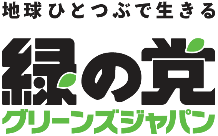 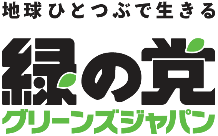 選挙支援金交付申請書年　　月　　日提出選挙支援金交付申請書年　　月　　日提出選挙支援金交付申請書年　　月　　日提出選挙支援金交付申請書年　　月　　日提出選挙支援金交付申請書年　　月　　日提出フリガナ名　前（立候補届出名）（　　　　　　　　　　　　　　　）（　　　　　　　　　　　　　　　）（　　　　　　　　　　　　　　　）（　　　　　　　　　　　　　　　）生年月日　　　　　　年　　 月　　　日  　　　　　　年　　 月　　　日  　　　　　　年　　 月　　　日  　　　　　　年　　 月　　　日  現住所〒　　　　　　　　（　　　　　　）都・道・府・県〒　　　　　　　　（　　　　　　）都・道・府・県〒　　　　　　　　（　　　　　　）都・道・府・県〒　　　　　　　　（　　　　　　）都・道・府・県電話メールアドレス立候補予定選挙（　　　　　　　　　）選挙　　　投票日：　　　　年　　　月　　　日　　　（　　　　　　　　　）選挙　　　投票日：　　　　年　　　月　　　日　　　（　　　　　　　　　）選挙　　　投票日：　　　　年　　　月　　　日　　　（　　　　　　　　　）選挙　　　投票日：　　　　年　　　月　　　日　　　申請内容該当するすべての□にチェックを入れてください＊４は都道府県本部がない地域の場合は推薦する会員３名１．対象　　□若者（投票日：　　　歳）□女性２．貸付金　□供託金（　　　円）　□立候補経費（希望額：　　　円）３．補助金　□公認□推薦　　　　　　１．対象　　□若者（投票日：　　　歳）□女性２．貸付金　□供託金（　　　円）　□立候補経費（希望額：　　　円）３．補助金　□公認□推薦　　　　　　４．□推薦する都道府県本部　４．□推薦する都道府県本部　申請内容該当するすべての□にチェックを入れてください＊４は都道府県本部がない地域の場合は推薦する会員３名１．対象　　□若者（投票日：　　　歳）□女性２．貸付金　□供託金（　　　円）　□立候補経費（希望額：　　　円）３．補助金　□公認□推薦　　　　　　１．対象　　□若者（投票日：　　　歳）□女性２．貸付金　□供託金（　　　円）　□立候補経費（希望額：　　　円）３．補助金　□公認□推薦　　　　　　（　　　　　　　　　）本部申請内容該当するすべての□にチェックを入れてください＊４は都道府県本部がない地域の場合は推薦する会員３名１．対象　　□若者（投票日：　　　歳）□女性２．貸付金　□供託金（　　　円）　□立候補経費（希望額：　　　円）３．補助金　□公認□推薦　　　　　　１．対象　　□若者（投票日：　　　歳）□女性２．貸付金　□供託金（　　　円）　□立候補経費（希望額：　　　円）３．補助金　□公認□推薦　　　　　　４．□推薦する会員（3名）（都道府県名）４．□推薦する会員（3名）（都道府県名）申請内容該当するすべての□にチェックを入れてください＊４は都道府県本部がない地域の場合は推薦する会員３名１．対象　　□若者（投票日：　　　歳）□女性２．貸付金　□供託金（　　　円）　□立候補経費（希望額：　　　円）３．補助金　□公認□推薦　　　　　　１．対象　　□若者（投票日：　　　歳）□女性２．貸付金　□供託金（　　　円）　□立候補経費（希望額：　　　円）３．補助金　□公認□推薦　　　　　　１）　　　　　　（　　　　　）申請内容該当するすべての□にチェックを入れてください＊４は都道府県本部がない地域の場合は推薦する会員３名１．対象　　□若者（投票日：　　　歳）□女性２．貸付金　□供託金（　　　円）　□立候補経費（希望額：　　　円）３．補助金　□公認□推薦　　　　　　１．対象　　□若者（投票日：　　　歳）□女性２．貸付金　□供託金（　　　円）　□立候補経費（希望額：　　　円）３．補助金　□公認□推薦　　　　　　２）　　　　　　（　　　　　）申請内容該当するすべての□にチェックを入れてください＊４は都道府県本部がない地域の場合は推薦する会員３名１．対象　　□若者（投票日：　　　歳）□女性２．貸付金　□供託金（　　　円）　□立候補経費（希望額：　　　円）３．補助金　□公認□推薦　　　　　　１．対象　　□若者（投票日：　　　歳）□女性２．貸付金　□供託金（　　　円）　□立候補経費（希望額：　　　円）３．補助金　□公認□推薦　　　　　　３）　　　　　　（　　　　　）貸付金の返済計画